ПРОТОКОЛ №очередного заседания комиссии по предупреждению и ликвидации ЧС и ПБ администрации МО «Боханский район» Место проведения: актовый зал в здании администрации муниципального образования «Боханский район» (669311, Иркутская обл., Боханский р-н, ул. Ленина, 83, 1-й этаж).Вел заседание:На заседании присутствовали:Заместитель председателя комиссии:Секретарь комиссии:ЧЛЕНЫ КОМИССИИ:ПРИГЛАШЕННЫЕ:ПРИСУТСТВУЮЩИЕ:ПОВЕСТКА ДНЯ:«О мерах по подготовке к безопасной эксплуатации водных объектов в летний период 2019 года на территории Боханского района».По первому вопросу повестки дня выступил: старший госинспектор по маломерным судам Осинского инспекторского участка ФКУ «Центр ГИМС МЧС России по Иркутской области» (Коркин Н.Г.).Коркин Н.Г. – в своей информации отметил следующее: в летний период 2018 года на водных объектах Боханского района погибших не зарегистрировано, 2017 – 1 человек (р. Ангара, д. Жилкино).Основными причинами происшествий на водных объектах в летний период являются:- пренебрежение элементарными мерами безопасности при нахождении на водных объектах, а также при использовании маломерных судов;- нахождение на водных объектах в состоянии алкогольного опьянения;- бесконтрольное нахождение несовершеннолетних детей вблизи водного объекта.Также одной из основных причин происшествий на водных объектах можно назвать отсутствие на территории Иркутской области и в Боханском районе в частности официально оборудованных, отвечающих всем требованиям безопасности мест массового отдыха населения (пляжей).В настоящее время перед контрольно-надзорными органами и администрациями муниципальных образований стоит задача по качественному планированию и дальнейшему исполнению намеченных мероприятий, проведению профилактической работы с населением, в том числе с владельцами маломерных судов.На летний период работниками Осинского инспекторского участка ФКУ «Центр ГИМС МЧС России по Иркутской области» запланировано проведение профилактических мероприятий и занятий в лагерях дневного пребывания при учебных заведениях Боханского района и детском оздоровительном лагере «Чайка».Также разработан график выездов работников Осинского инспекторского участка в населенные пункты Боханского района для проведения контрольно-надзорных мероприятий и проведения технических освидетельствований маломерных судов. График проведения технических освидетельствований маломерных судов будет направлен в адрес глав муниципальных образований, большая просьба довести до судовладельцев.Комиссия по предупреждению и ликвидации чрезвычайных ситуаций и обеспечению пожарной безопасности муниципального образования Боханский район решила:По первому вопросу повестки дня:Информацию старшего госинспектора по маломерным судам Осинского инспекторского участка ФКУ «Центр ГИМС МЧС России по Иркутской области» (Коркин Н.Г.) принять к сведению.Рекомендовать главам сельских поселений:Разработать и принять нормативно-правовые акты (с подробным планом мероприятий, конкретными датами исполнения намеченных мероприятий и назначением ответственных лиц) направленных на обеспечение безопасности жизни людей на водных объектах в летний период 2019 года;Принятые НПА предоставить на Осинский инспекторский участок ФКУ «Центр ГИМС МЧС России по Иркутской области» до 03.06.2019 г.;В традиционно сложившихся местах массового отдыха населения:Принять меры по оборудованию традиционно сложившихся мест массового отдыха населения вблизи водных объектов в соответствии с требованиями Постановления правительства Иркутской области №280/59-пп от 8 октября . «Об утверждении правил охраны жизни людей на водных объектах Иркутской области» и других регламентирующих документов; Разместить информацию о правилах поведения и безопасности при нахождении на водных объектах, аншлаги о запрете купания;Организовать работу мобильных групп и спасательных постов (особенно в праздничные и выходные дни) для проведения профилактической работы и оказанию первой помощи при несчастных случаях на воде;В целях предотвращения несчастных случаев с несовершеннолетними обращать особое внимание на бесконтрольное нахождение на водных объектах детей в отсутствие взрослых.Организовать проведение профилактической работы:На постоянной основе проводить среди населения профилактическую работу по правилам поведения на водных объектах в летний период, соблюдению элементарных требований безопасности и присмотром за несовершеннолетними детьми. Особое внимание уделить неблагополучным, социально-незащищенным и многодетным семьям (ведомости инструктажей, протоколы сходов с населением и т.п. предоставить на Осинский инспекторский участок до 03.06.2019 г.)Своевременно информировать население через средства массовой информации и другими доступными способами, об ограничении пользования водными объектами, в том числе купания в не отведенных для этого местах;Обо всех происшествиях на водных объектах или предпосылках к ним, немедленно информировать Осинский инспекторский участок ФКУ «Центр ГИМС МЧС России по Иркутской области», ЕДДС МО «Боханский район», правоохранительные органы.Информацию о проведенных мероприятиях с приложением фотоматериалов предоставить на Осинский инспекторский участок ФКУ «Центр ГИМС МЧС России по Иркутской области» до 04.06.2019 г.«О подведении итогов прохождения отопительного сезона 2018-2019 годов».По второму вопросу повестки дня выступил: начальник отдела капитального строительства МО «Боханский район» (Попов П.А.).Попов П.А. – в своей информации отметил следующее: подготовка к отопительному сезону началась с 15 мая 2018 года. Из запланированного аварийно-технического запаса в сумме 594165 рублей на безаварийное проведение зимнего отопительного сезона было израсходовано 568 885 рублей. Отопительный сезон в районе начался 15 сентября 2018 года. К отопительному сезону 2018-2019 гг. было подготовлено 32 котельных, 27 муниципальных и 5 ведомственных, 26 котельных, использующие твердое топливо (каменный уголь) и 6 электрокотельных потребляющие электроэнергию. По муниципальной программе комплексное развитие системы жилищно-коммунального хозяйства муниципального образования «Боханский район» на 2018году, была проведена модернизация электрокотельных, приобретены и смонтированы 6 (шесть) модульных котельных марки «Терморобот. Модульные котельные установили в Олонскую СОШ, Серёдкинскую СОШ, Серёдкинский детский сад, Казачинский детский сад, Ново-Идинский детский сад, Тарасинский детский сад данные электрокотельные переведены на твёрдое топливо, сумма проекта составила 14 226 810 тыс. рублей, данное мероприятия проведено для достижения безаварийной, бесперебойной работы и в целях экономии бюджетных средств. В течение отопительного сезона аварий и остановок подачи тепловой энергии к объектам не происходило. Мелкие неисправности устранялись без остановки подачи тепла и электроэнергии. Отопительный сезон в  Боханском районе прошёл в штатном режиме, без особых сбоев и аварийных ситуаций. Подписано постановление администрации муниципального образования «Боханского район» 14 мая 2019 года №218 «Об окончании отопительного сезона с 15 мая 2019 года. Руководителям муниципальных учреждений района необходимо провести обследование системы отопления и тепло источников до 1 июня 2019 года, составить план по подготовке к следующему отопительному сезону.Комиссия по предупреждению и ликвидации чрезвычайных ситуаций и обеспечению пожарной безопасности муниципального образования Боханский район решила:По второму вопросу повестки дня:Информацию начальника отдела капитального строительства МО «Боханский район» (Попов П.А.) принять к сведению.«О готовности детского летнего оздоровительного лагеря "Чайка" к прохождению летней оздоровительной компании 2019 года».По третьему вопросу повестки дня выступила: начальник управления образования МО «Боханский район» (Мунхоева Д.Ч.).Мунхоева Д.Ч. – в своей информации отметила следующее: в МО «Боханский район» действует подпрограмма «Организация отдыха, оздоровления и занятости детей на 2018-2020 годы», утв. проставлением Администрации МО «Боханский район» от 19.12.2017 г. № 1485.25 марта 2019 года № 294 издано Постановление мэра МО «Боханский район», согласно Постановлению МБУ «Загородный детский лагерь «Чайка» осуществляет работу в 3 сезона по 80 детей (категории ТЖС) на каждый сезон. Продолжительность одного сезона 18 дней:I сезон - 18.06.2019 г. - 05.07.2019 г.;II сезон - 08.07.2019 г. - 25.07.2019 г.; III сезон - 28.07.2019 г. - 14.08.2019 г.На основании экспертного заключения ФБУЗ «Центр гигиены и эпидемиологии в Иркутской области» № 4ОИ/0245 от 26 апреля 2019 г. о соответствии санитарно-эпидемиологическим и гигиеническим требованиям зданий, сооружений, строений, помещений, оборудования и иного имущества, используемых для осуществления деятельности по организации летнего отдыха детей и их оздоровления получено санитарно-эпидемиологическое заключение на деятельность МБУ ЗДЛ «Чайка».В ЗДЛ «Чайка» имеется собственный источник водоснабжения и для соответствия санитарно-эпидемиологическим требованиям получено санитарно-эпидемиологическое заключение № 38.УО.01.000.Т.000001.12.18 от 21.12.2018 г. Проект зон санитарной охраны на одиночном водозаборе подземных вод в лагере.Запланировано получить санитарно-эпидемиологическое заключение на собственный источник водоснабжения МБУ ЗДЛ «Чайка».На основании ходатайства Управления образования АМО «Боханский район», ОГБУЗ «Боханская РБ» в лагерь направляется медицинский работник с круглосуточным пребыванием на период работы каждого сезона лагеря с целью оказания организационно-методической помощи по соблюдению лечебно-гигиенического режима, организации медицинского обеспечения и медицинского контроля за детьми.Для организованной охраны лагеря заключается договор с частным охранным предприятием «ГЭСЭР».Лагерь «Чайка» оснащен видеонаблюдением, АПС и по периметру имеется световое освещение.Перевозка организованных групп детей в лагерь (из лагеря) осуществляется автотранспортом образовательных учреждений при обязательном сопровождении ОГИБДД МО МВД России «Боханский» на весь период поездки. Обязательным является предварительный технический осмотр автотранспорта. Перед поездкой сопровождающие, водитель и дети проходят инструктаж о правилах безопасности во время пути следования.На сегодняшний день для отдыха в ЗДЛ «Чайка» зарегистрировано 138 заявлений от родителей (законных представителей).Комиссия по предупреждению и ликвидации чрезвычайных ситуаций и обеспечению пожарной безопасности муниципального образования Боханский районрешила:По третьему вопросу повестки дня:Информацию начальника управления образования МО «Боханский район» (Мунхоева Д.Ч.) принять к сведению.Начальнику управления образования МО «Боханский район» (Мунхоева Д.Ч.) в срок до 10 июня 2019 года организовать обновление минерализованных полос по периметру летнего оздоровительного лагеря «Чайка».«О деятельности общеобразовательных учреждений по работе с несовершеннолетними по вопросам безопасности в летний и каникулярный период 2019 года».По четвертому вопросу повестки дня выступила: начальник управления образования МО «Боханский район» (Мунхоева Д.Ч.).Мунхоева Д.Ч. – в своей информации отметила следующее: на территории муниципального образования «Боханский район» функционирует 19 общеобразовательных школ (3630 обучающихся), 16 дошкольных образовательных учреждения (1406 воспитанников) и 2 учреждения дополнительного образования.В период летних каникул будет работать 18 лагерей дневного пребывания, с общим охватом 1800 детей, 1 стационарный лагерь «Чайка» проведёт 3 сезона с общим охватом 240 детей, в летний период 2000 детей будут работать на пришкольных участках.Образовательными учреждениями муниципального образования «Боханский район» проводятся ряд мероприятий по соблюдению мер безопасности в летний каникулярный период в частности: ведётся подготовительная работа в образовательных учреждениях в виде бесед с родителями основной темой, которого является безопасность детей в летний каникулярный период, это соблюдение правил безопасности на дорогах, в местах отдыха, в поездках, в лесу, на водоёмах, в быту и т.д., следовательно, под роспись детей и родителей в журналах инструктажей.В рамках профилактики безопасности на дорогах в учреждениях образования 22 мая 2019 года на стадионе «Дружба» пройдёт районный конкурс «Безопасное колесо - 2019», с привлечением сотрудников ОГИБДД, ОГБУЗ «Боханская РБ», Отдела культуры, примут участие с каждого образовательного учреждения 1 команда в состав которого входят 2 мальчика и 2 девочки, возраст детей 2007, 2008, 2009 года рождения.Управлением образования изданы ряд приказов детей в летнее каникулярное время и в период оздоровления детей в лагерях дневного пребывания по вопросам безопасности.Приказы:- По проведению разъяснительной работы среди обучающихся по противопожарной безопасности, о запрете массовых походов в лесные массивы;- Об усилении антитеррористической и противопожарной защищённости, о запрете использования открытого огня, огнеопасных, травмоопасных, фейерверков, пиротехники и т.д.- О проведении декадника по вопросам профилактики и обеспечения безопасности на территории Боханского район с 29 мая по 7 июля 2019 года (обсудить на педагогических советах и родительских собраниях).О проведении профилактических мероприятий «О недопущении гибели детей на водных объектах, провести занятия, инструктажи.На основании закона Иркутской области «Об отдельных мерах по защите детей от факторов, негативно влияющих на физическое и интеллектуальное, психическое, духовное и нравственное развитие в Иркутской области», принятый постановлением Законодательного собрания Иркутской области от 17.02.2010 г. № 18\5 - ЗС. На основании ст. 2 данного Постановления Законодательного собрания дети – лица, не достигшие 18-ти лет запрещено посещение общественных мест, в том числе улиц, стадионов, парков, транспортных средств общего пользования в ночное время с 22 часов до 6 часов местного времени с 1 апреля по 31 марта и с 23 часов до 6 часов с 1 апреля по 30 сентября без сопровождения родителей или законных представителей.Все мероприятия, проводимые в рамках безопасного оздоровления детей, обеспечат безопасность детей в летнее каникулярное время.Комиссия по предупреждению и ликвидации чрезвычайных ситуаций и обеспечению пожарной безопасности муниципального образования Боханский районрешила:По четвертому вопросу повестки дня:1. Информацию начальника управления образования МО «Боханский район» (Мунхоева Д.Ч.) принять к сведению.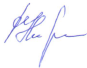 УТВЕРЖДАЮУТВЕРЖДАЮУТВЕРЖДАЮУТВЕРЖДАЮУТВЕРЖДАЮУТВЕРЖДАЮУТВЕРЖДАЮЗаместитель мэра по ЖКХ,Заместитель мэра по ЖКХ,Заместитель мэра по ЖКХ,Заместитель мэра по ЖКХ,Заместитель мэра по ЖКХ,Заместитель мэра по ЖКХ,Заместитель мэра по ЖКХ,зам. председателя комиссии по предупреждению и ликвидации чрезвычайных ситуаций и обеспечению пожарной безопасности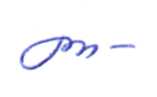 зам. председателя комиссии по предупреждению и ликвидации чрезвычайных ситуаций и обеспечению пожарной безопасностизам. председателя комиссии по предупреждению и ликвидации чрезвычайных ситуаций и обеспечению пожарной безопасностизам. председателя комиссии по предупреждению и ликвидации чрезвычайных ситуаций и обеспечению пожарной безопасностизам. председателя комиссии по предупреждению и ликвидации чрезвычайных ситуаций и обеспечению пожарной безопасностизам. председателя комиссии по предупреждению и ликвидации чрезвычайных ситуаций и обеспечению пожарной безопасностизам. председателя комиссии по предупреждению и ликвидации чрезвычайных ситуаций и обеспечению пожарной безопасности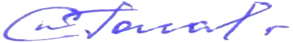 С.И. ГагаринС.И. Гагарин«22»маямая2019 года22 мая 2019 годаВремя: 10:00п. Бохан- Гагарин Сергей Иванович – заместитель мэра по ЖКХ, зам. председателя комиссии по предупреждению и ликвидации чрезвычайных ситуаций и обеспечению пожарной безопасности администрации муниципального образования «Боханский район».Гагарин Сергей ИвановичЗаместитель мэра по ЖКХ и КСКабанов Степан ВладимировичГлавный специалист ГО ЧС и ПБ администрации муниципального образования «Боханский район»Позднякова Людмила ИвановнаГлава АМО «Александровское»Сахьянов Леонид НиколаевичГлава администрации МО «Бохан»Пушкарева Татьяна СергеевнаГлава администрации МО «Казачье»Баханова Лина ВладимировнаГлава администрации МО «Новая Ида»Нефедьев Сергей НиколаевичГлава администрации МО «Олонки»Таряшинов Алексей МихайловичГлава администрации МО «Тараса»Багайников Владимир АлексеевичГлава администрации МО «Укыр»Коняев Эдуард ИоновичГлава администрации МО «Хохорск»Александров Александр ГеннадьевичНачальник отдела сельского хозяйстваБарлуков Александр ЮрьевичНачальник отдела по УМИ администрации МО «Боханский район»Иванов Юрий ЛеонидовичВрио заместителя начальника отдела - начальник полиции МО МВД России "Боханский"Кустов Сергей ГавриловичНачальник ОГБУ «Боханская станция по борьбе с болезнями животных»Малинкина Татьяна АлексеевнаВедущий специалист по торговле администрации МО «Боханский район»Мунхоева Дарима ЧимитдоржиевнаНачальник УО администрации МО «Боханский район»Попов Пётр АнатольевичНачальник ОКС администрации МО «Боханский район»Сахаров Степан АлександровичЗаместитель главного государственного инспектора У-ОБО по пожарному надзору, подполковник внутренней службыСекретарева Елена ТрофимовнаГлавный редактор МБУ Боханская редакция районной газеты "Сельская правда"Халтакшинова Инна ОлеговнаНачальник отдела культуры администрации МО «Боханский район»Коркин Николай ГеннадьевичСтарший госинспектор по маломерным судам Осинского инспекторского участка ФКУ «Центр ГИМС МЧС России по Иркутской области»Имыгиров Пётр ВалерьевичЗам. Начальника ПСЧ-44 (По охране п. Бохан)Джураева Анна АлександровнаЗам. главы адм. МО «Каменка»Зайцева Жанна ГеоргиевнаЗам. главы адм. МО «Середкино»Нархинова Светлана АндреевнаЗам. главы адм. МО «Укыр»Халмаков Александр ДмитриевичСпециалист ГОЧС МО «Шаралдай»Мушкиров Николай НиколаевичСпециалист ГОЧС ОГБУЗ «Боханская РБ»Открытие заседания КЧС и ПБОткрытие заседания КЧС и ПБ10:00-10:05(5 мин.)Оглашение повестки дня, вступительное слово, зам. председателя КЧС и ПБ администрации МО «Боханский район»Гагарин Сергей Иванович«О мерах по подготовке к безопасной эксплуатации водных объектов в летний период 2019 года на территории Боханского района»«О мерах по подготовке к безопасной эксплуатации водных объектов в летний период 2019 года на территории Боханского района»Докладчик:10:05-10:15(10 мин.)Старший госинспектор по маломерным судам Осинского инспекторского участка ФКУ «Центр ГИМС МЧС России по Иркутской области»Коркин Николай Геннадьевич«О подведении итогов прохождения отопительного сезона 2018-2019 годов»«О подведении итогов прохождения отопительного сезона 2018-2019 годов»Докладчик:10:15-10:25(10 мин.)Начальник отдела капитального строительства МО «Боханский район»Попов Пётр Анатольевич«О готовности детского летнего оздоровительного лагеря "Чайка" к прохождению летней оздоровительной компании 2019 года».«О готовности детского летнего оздоровительного лагеря "Чайка" к прохождению летней оздоровительной компании 2019 года».Докладчик:10:25-10:35(10 мин.)Начальник управления образования МО «Боханский район»Мунхоева Дарима Чимитдоржиевна«О деятельности общеобразовательных учреждений по работе с несовершеннолетними по вопросам безопасности в летний и каникулярный период 2019 года».«О деятельности общеобразовательных учреждений по работе с несовершеннолетними по вопросам безопасности в летний и каникулярный период 2019 года».Докладчик:10:40-10:50(10 мин.)Начальник управления образования МО «Боханский район»Мунхоева Дарима ЧимитдоржиевнаЗакрытие заседания КЧС и ПБЗакрытие заседания КЧС и ПБ10:55-11:00(5 мин.)Оглашение решения КЧС и ПБ, заключительное слово, зам. председателя КЧС и ПБ администрации МО «Боханский район»Гагарин Сергей ИвановичГлавный специалист ГО ЧС и ПБ, секретарь комиссииС.В. Кабанов.